Dear Parents/Carers                                                        25th February 2019Grange View News!During the half term break we celebrated 2 weddings at Grange View. Miss Belk became Mrs Timins  and Miss Armstrong became Mrs Oxley. Congraulations to them both.We also welcome back Miss Conroy from maternity leave on Friday and say goodbye and thank you to Miss Armstrong who has been with us since September. Family WorshipThere is NO Family Worship this week due to staff commitments outside of school, thank you.After School ClubsThese will continue from today up to Easter but if any spaces are not wanted, please let the school office know.We have a number of places available in our Little Movers group on a Thursday (3.15pm-4.15pm) so we want to open up to children in Year 2 as well as Year 1 and Reception. There is no charge for this fantastic opportunity for children to engage in physical activity through play and dance in a fun and inclusive environment. The design of the classes and their input play a significant part in developing co-ordination, increasing confidence and ability to interact with other children and adults.  If your child wants a place, book at the office, thank you.***** Please remember for safeguarding purposes parents are not allowed on the pitches during training sessions, thankyou*****School gates Please can all families ensure they close our school gates if they are last out, and please take care with the wooden side gates which do not need slamming to close. Thank you. PLEASE READ   ***Breakfast Club*** All places MUST BE BOOKED IN at the school office before turning up for breakfast club please to help with our planning.  We do appreciate emergencies from time to time, but all places must be booked in advance, thank you.WORLD BOOK DAY – Thurs 7th MarchPlease support us on World book day this year with the children wearing their favourite PJs  and bringing their favourite book to share. The staff will be sharing their favourite children’s stories during the day too. Please make sure they still wear appropriate  footwear (not slippers please).NON Uniform Day- thankyou for all your bottle donations for Easter Fair NEW DATE _******Fri 8th March 2.45pm ****** Y4 JCSC Head Teacher VisitWe are pleased to announce that Mr Neil Rodgers will be visiting our school Friday 8th March at 2.45pm to meet all our Y4 parents and pupils. He will be talking to you all about their transition to the Middle school and is here to answer any questions you may have. Please come along on the new date thank you.HOMEWORK REMINDERPlease can we remind all parents that MATHLETICS is part of your children’s weekly homework which supports their learning from the teachers in school. We appreciate your support in completely this every week please.KS2 Timestable Rockstars – keep up the fantastic work with this we need to keep improving our times and knowledge  FREE SCHOOL MEALS (PUPIL PREMIUM) Some parents/carers whose income is below £16,190 per family are entitled to Free School Meals (OFSTED call this pupil premium). The school currently receives additional funding per pupil in our budget to use to support these pupils across the school. We use it to benefit every child by supporting us to have extra staff for small group work, buy resources to support small group work and interventions. A small proportion of this funding is used to subsidise Breakfast and Afterschool clubs and support half the cost of residential and school visits. The information is fully available on the school website for everyone to read. Ofsted hold school accountable for the spending of this funding and we have to show that we are supporting every child/family who are able to apply for Free School Meals (pupil premium). We hope all our families who are eligible apply for this funding as it makes a massive difference to our budget and our currently staffing levels.  If you are entitled to applying please pop to the office and we can help.  PunctualityPupils are recorded as being late for school if they arrive after the doors have closed and come in through the main school doors. Children who arrive after 9am receive an unauthorised mark.All Doors will be locked once classes are inside and the main entrance will have to be used! IF YOU ARE RUNNING LATE FOR ANY REASON OR YOUR CHILD IS NOT COMING INTO SCHOOL DUE TO SICKNESS OR OTHER CIRCUMSTANCES, PLEASE RING TO LET US KNOW, THANK YOU.All late marks show on children’s attendance registers and we will be routinely contacting parents whose children are regularly late. Our routines start the minute children arrive at school with children getting straight on with their independent work in class. Children arriving late miss out on vital learning time and find it harder to settle into the school day and some pupils get upset when they are constantly late. Please help us by ensuring your child is at school, ready to come in when the bell rings at 8.50am. We’ll keep you posted on how we are doing in our assemblies and newsletters.Attendance All schools in the Coquet Partnership have agreed that if an unauthorised leave of absence is taken during term time and the pupil’s attendance in the 12 month period leading up to the absence is less than 93%, an application to the Local Authority for a penalty notice will be made. Our overall school attendance target is 96%Ofsted AttendanceTo aim to an outstanding school Ofsted say- ’Pupils value their education and rarely miss a day at school. No groups of pupils are disadvantaged by low attendance. The attendance of pupils who have previously had exceptionally high rates of absence is rising quickly towards the national average’.Grange View needs every pupil at school every day to improve our overall attendance please!NO HOLIDAYS will be authorised in term time.We have Education Welfare Officer working with us this year who will be monitoring attendance very closely; especially the late marks so please ensure your child/ren are on the school yard for the bell at 8.50am every morning. Topic EvaluationsAcorn ClassThis half term in Early Years our topic has been dinosaurs which is always a very popular topic with all of the children. The children are the real experts when it comes to dinosaurs and have taught the adults lots of dinosaur facts and their difficult names! Everyone has enjoyed lots of dinosaur activities and going on dinosaur hunts inside and out.Oak Class Oak class have had a very exciting term. We have continued with yoga and little movers and we are getting plenty of exercise keeping us very fit.We have really enjoyed our dinosaur work, learning about dinosaurs and hunting for them in class and outdoors.Chinese New Year was great fun we made lanterns, ate jelly pigs with chopsticks and picked up goldfish (peaches) and ate them. To end our celebrations we made our dragon and danced around the garden.We read lots of stories on Safer Internet Day to help us to understand how to stay safe on the internet.We have had great fun this term doing lots of outdoor maths. We have measured how long or short things are as well as tall things and short things.All the children now have reading books. It is really important that we develop good reading habits early. The children need to read regularly with you and then you need to sign their reading record. The children need to have their reading folders, with reading books in them, in school every day.KS1 Cool World SummaryDuring the Spring Term KS1 travelled to the Polar Regions to study ‘Our Cool World’. We learned about the different Arctic animals as well as their similarities and differences through the game ‘What am I?’ The children looked closely at the different parts of the world and determined which were hot and cold with year 2 creating their own world maps through a memory team game. In year 1 the children explored ice cubes and took part in an investigation to see how they melt in different areas of the school. There were many penguin antics from both year groups with a fun lesson looking at how penguins look after their eggs. However, our eggs were balloons and in year 1 we found it much easier to carry them higher up our legs than the penguins are able to. In year 2 the children were able to use penguins in their maths to measure and compare measurements using a variety of concrete equipment. In Literacy, the children used descriptive language to help write a lost poster as part of their story book. Year 2 described the penguin from the story ‘Lost and Found’ while year 1 were looking for Tom’s father in the story ‘The Great Explorer’, which led to a newspaper report using talk for write story maps.We ended the term with a fabulous art day, visited by local artist Katherine Renton. Children were given a taught session using a variety of media alongside watercolour paints before creating their own frozen trees water colour art work. KS2 Cool World SummaryAt the start of the Spring Term, KS2 embarked on a local study in coordination with Historic England. During the week, they used ordinance survey maps and aerial photographs to compare life in Widdrington to how it has changed throughout the years. They used memory markers to identify distinctive shapes that appeared throughout the ages to help orientate themselves and find familiar landmarks such as the train line and school. Later in the week, they then used street directories and census information to research the life of a person living in the village 100 years ago. All their knowledge and findings were then shared with parents in a celebration event in classes, where parents came in and were shown the maps, photographs and historic evidence from the village and were taken back in time by the children. It was an event that was very well attended and seemed to be well received by both the children and the adults. Following this, we travelled to the polar regions  to study ‘Our Cool World’. The children watched Frozen planet videos during peer massage and learnt about food chains, adaptation, insulating materials and different habitats due to extreme weather. We had a great creative carousel on  the last week of term, taking it in turns to design and make arctic inspired fridge magnets, make our pop up book and design insulating cups to make our hot chocolate warm in the North Pole. Best of all we made different soups which we taste tested. In Literacy, the children each planned and wrote their own ‘Cool World’ imaginary story, which was typed up in ICT and then made into a pop up book through their DT work. The term was a whirlwind of fun, topped off with sporting achievements with some of our Year 4’s representing the school at a Gymnastics festival and best of all our immense success with E-Safety which has been published in the Northumberland Gazette. Each term we just go from strength to strength.Attendance w/e 8/2/19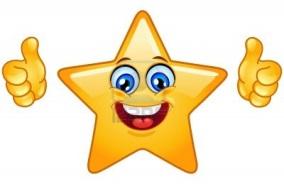 Easy Fund Raising www.easyfundraising.org.uk. Please register and keep Shopping online on this website for school funds. Every penny you spend helps school, thank you. Dates for diaries ******NEW DATES ADDED*****Mon 25th Feb – school re-opens 8am for Breakfast Club, 8.45am Main SchoolWed 27th Feb pm – Y4 Tri golf for selected pupilsFri 1st March – NO FAMILY WORSHIPFri 1st March – Miss Conroy returns from maternity leave and we say goodbye to Miss ArmstrongTues 5th March- BINGO 6.15pm with the Friends of Grange ViewThurs 7th March- WORLD BOOK DAY- PJsFri 8th March – Year 4 parents meeting with Mr Rodgers from JCSC (re-arranged date)Fri 15th March – NON UNIFORM for Easter Egg donations Fri 15th March – Comic Relief – Red Nose Day (noses will be avail to buy for £1.25ea)Mon 18th March- Bikeability all day in school – Year 4sMon 18th March – Messy Monday 3.15pm in the hallTues 19th March – Yr 4 Football Tournament, Ashington Academy for selected pupilsTues 19th March- KS2 Dance showcase (more details to followfrom Mrs Chapman)Thurs 21st March – Easter POP UK workshop in KS1/2 plus performance in afternoon. Fri 29th March – EASTER FAIR 3pm Fri 5th April – School closes for the Easter Break Fri 19th April – Good FridaySun 21st April – Easter SundayMon 22nd April – Easter MondayTues 23rd April – Summer Term - school reopens 8am for Breakfast Club, 8.45am Main SchoolMon 6th May – school closed for May Bank HolidayKind regards,      Mrs L Laskey – Headteacher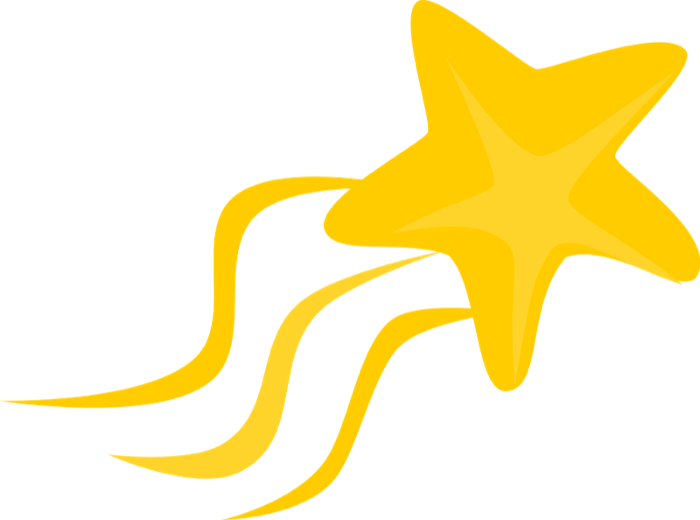 Grange View C.E. First SchoolWe aim to SPARKLE!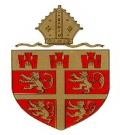 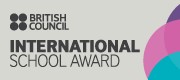 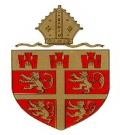 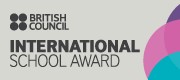 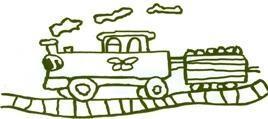 